A Christ-centered community 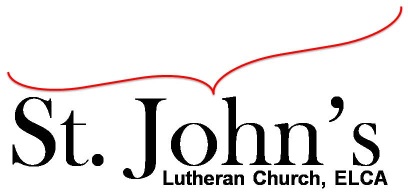 welcoming all people and serving God through the Holy Spirit.As our congregation's leaders, we hear the call to be authentic, affirming, and available.Council Members present: Pastor Gary Kinkel, Pastor Jerod Freeberg, Jesse Rients, Erik Vangsness, Kirsti Youngs, Aimee Johnson, Mike Laurel, Paula BrennanCouncil Meeting Agenda for June 15, 2021, at 7:00PMI. GatheringCall to order: Jesse Rients, 7:03pmMotion to approve agenda: Pastor Gary Kinkel / Mike Laurel; carried. Scripture and prayer: Pastor Gary Kinkel - The Council in the Word: Acts 16:16-24II. Discerning Our MissionStewardship – Stewardship committee proposalBuilding issues – Mike Laurel shared the water heater needs to be replaced, possibly $6000. Mike is collecting bids. Immediate need is for Loaves & Fishes. III. Giving ThanksTreasurer’s Report – Erik Vangsness Motion to apply for an EnerChange efficiency loan for building / infrastructure repairs: Pastor Gary Kinkel / Kirsti Youngs; carried.Motion to empower Erik to speak with Mike Sexton requesting a loan from the Endowment Committee to cover shortage of salaries: Pastor Gary / Erik Vangsness; carried.Motion to approve May council meeting minutes: Erik Vangsness / Pastor Gary Kinkel; carried.IV. SendingReview action items established—next council meeting date July 20, 2021.Closing Prayer – Mike Laurel Adjournment – Motion to adjourn: Kirsti Youngs / Erik Vangsness, carried 8:40pm.Respectfully Submitted,Paula Brennan, Council Vice PresidentMeeting Ground Rules:  *Keep it real,* Everyone participates, *Different opinions encouraged,*Disagree in private, *Unite in public, * Silence is agreement, * Limit side conversations, * Start on time, *Follow through on action plans.